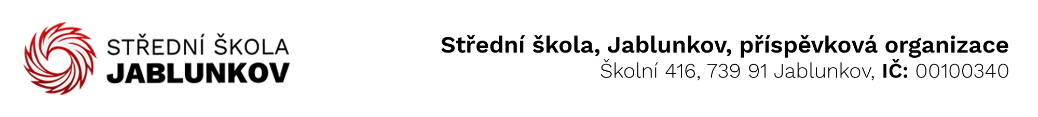 IČ: 00100340	        Komerční banka Frýdek – Místek DIČ: CZ00100340  číslo účtu: 32436781/0100Objednávka č. : 58/1/23Dodavatel:	CANIS SAFETY a.s.
Poděbradská 260/59
198 00  Praha 9
IČ: 26816121
DIČ: CZ 26816121Objednáváme toto zboží / službu:600ks pracovní čepice s kšiltem a výšivkou dle nabídky č. 0106/2023/8558Cena s DPH: 60 621,-Kč v rámci projektu OKAP II, č. projektu CZ.02.3.68/0.0./0.0/19_078/0019613  Způsob úhrady: bankovním převodemV Jablunkově: 23.06.2023Vyřizuje: Bc. Klimšová Zuzana				 .......................................					   		  (podpis)